от 13.08.2018  № 1105О внесении изменений в постановление администрации Волгограда от 19 августа 2014 г. № 1028 «Об утверждении Положения о Координационном совете по экономической и промышленной политике в Волгограде»Руководствуясь статьями 7, 39 Устава города-героя Волгограда, администрация ВолгоградаПОСТАНОВЛЯЕТ:1. Внести в Положение о Координационном совете по экономической 
и промышленной политике в Волгограде, утвержденное постановлением администрации Волгограда от 19 августа 2014 г. № 1028 «Об утверждении Положения о Координационном совете по экономической и промышленной политике в Волгограде», следующие изменения:1.1. Подпункт 2.2.8 раздела 2 признать утратившим силу.1.2. В разделе 4:1.2.1. Пункт 4.4 изложить в следующей редакции:«4.4. Ответственным секретарем Координационного совета является руководитель структурного подразделения администрации Волгограда, уполномоченного в сфере экономики. Ответственный секретарь Координационного совета для обеспечения деятельности Координационного совета вправе запрашивать необходимую информацию в структурных подразделениях администрации Волгограда.».1.2.2. Дополнить пунктом 4.9 следующего содержания: «4.9. В случае невозможности личного присутствия на заседании Координационного совета член Координационного совета вправе направить своего представителя на заседание Координационного совета с полномочиями, оформленными в письменной доверенности.».2. Настоящее постановление вступает в силу со дня его официального опубликования.Глава администрации                                                                          В.В.Лихачев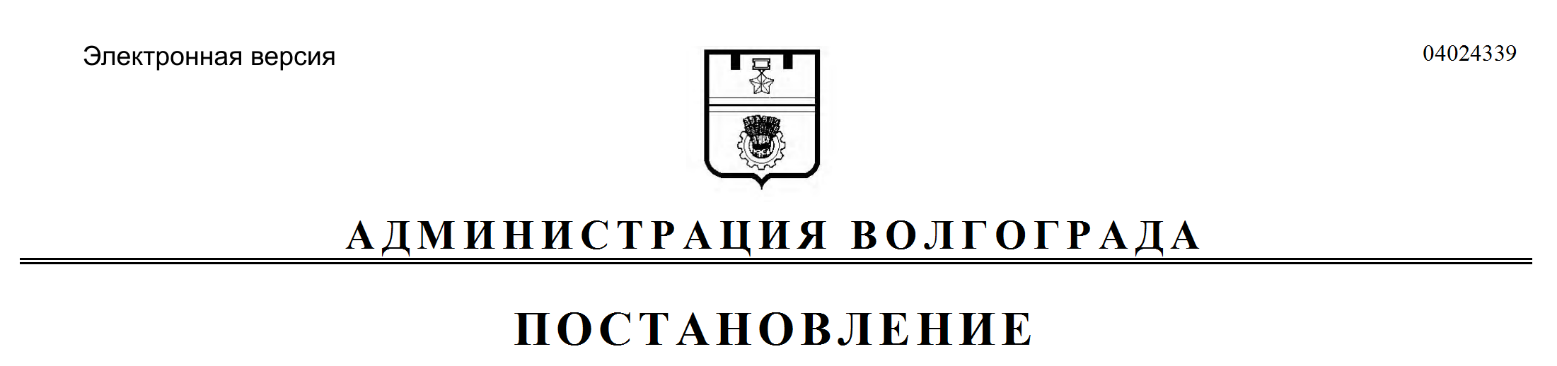 